ContentsIntroductionBackgroundTuberculosis (TB) is a nationally notifiable disease, and reporting is mandated in all states. In 1953, a national surveillance system was established to collect information on new cases of active TB disease. Since 1985, all states have been reporting TB cases to the Centers for Disease Control and Prevention (CDC) using the Report of Verified Case of Tuberculosis (RVCT), the national TB surveillance form.  Data are collected by state and local TB programs and submitted electronically to CDC, Division of Tuberculosis Elimination (DTBE).  These data are used to monitor national TB trends, identify priority needs, and create the DTBE annual surveillance report, Reported Tuberculosis in the .To control and eventually eliminate TB, state and local TB control programs must be able to monitor trends in TB disease in high-risk populations, as well as identify new patterns of disease and possible outbreaks. The last major revision of the RVCT was completed in 2009. Since 2016, members of a DTBE-sponsored workgroup consisting of nearly 30 public health professionals from 15 TB control programs, DTBE, and the National TB Controllers Association (NTCA) have been working to revise the RVCT.  Modifications to the RVCT data collection now accommodate the changing epidemiology of TB in terms of risk factors, new drug treatments, and enhanced laboratory capacity for diagnostic tests. Tuberculosis Surveillance DataSome states may use a modified version of the 2020 RVCT or a data collection tool that is unique to their jurisdiction. These forms are used to collect the same data contained in the 2020 RVCT. However, just as the actual 2020 RVCT form is not sent to CDC, neither are any locally defined variables or additional data. CDC should never receive directly identifying information (e.g., names) of persons with TB for inclusion in the TB surveillance dataset. CDC does receive certain indirect identifiers (e.g., date of birth); these data are protected using strict data security standards as well as an Assurance of Confidentiality. Locally assigned numbers and characters are used for case identification and are included in State and Local Case Numbers (items 3 & 4) for use by CDC to identify cases when communicating with state or local agencies. Impact of RVCT DataThe 2020 RVCT will assist TB control programs in gathering accurate and useful data. The additions and changes made to the variables of the 2020 RVCT will enable programs to capture data that are more inclusive of a variety of risk factors.  These additional data will be essential to efficient and effective TB program management. The following table illustrates how the 2020 RVCT data can improve TB programs, and the negative effect of using inaccurate or incomplete data. Impact of 2020 RVCT DataQuality AssuranceAssuring data completeness and quality is encouraged for all case reporting. Each reporting area should develop its own policy or procedure for reviewing and updating incomplete or incorrect data. These procedures should ensure that the data are collected and entered in the surveillance system accurately. Although health departments share TB surveillance data with CDC, the responsibility and authority for TB surveillance rests with the health department. States vary in the structure and organization of their surveillance systems. As with any reportable disease, the completeness of TB reporting reflects how actively health departments solicit case report information. Historically, disease surveillance systems have been categorized as passive or active.Passive surveillanceHealth departments passively receive case reports from health care providers, depending on the health care providers to know and comply with reporting requirements.Active surveillanceHealth departments actively contact and interact with health care facilities or individual providers to stimulate disease reporting, sometimes directly assuming the primary responsibility of reporting cases from large or high-volume institutions.CDC provides funding and technical assistance to health departments to support TB surveillance, and has encouraged them to take an active rather than passive approach to TB surveillance. Health departments are encouraged to identify local or private health care facilities that serve TB patients. Health departments are also encouraged to use other data sources to identify TB cases, including death certificates and laboratory reports. OverviewThe RVCT form is designed for the collection of information on cases of TB. The expanded RVCT was approved by the Office of Management and Budget (OMB) in 2019 to become effective January 2020.Required and Recommended Uses of the 2020 RVCTReporting of all verified cases to CDC is required by the cooperative agreement between CDC and state and local TB programs, regardless of whether the case is counted as part of the jurisdiction’s official TB case count (e.g., transfer cases already counted in another state or country).Cases among persons who have been in the United States for <90 days (inclusive of the Report Date) should not be reported to CDC. TB disease diagnosed in patients <12 months after completion of treatment for a previous TB episode should not be reported as a new TB case; rather, the previous case report should be reopened and updated. All other countable and noncountable TB cases should be reported to CDC. Noncountable TB cases help measure TB morbidity and case management burden, and reporting is required under the current cooperative agreement with reporting areas.For the purposes of surveillance, a case of TB is defined based on laboratory or clinical evidence of active disease due to M. tuberculosis complex. For more information on the case definition of M. tuberculosis complex, see Appendix A – Tuberculosis Case Definition for Public Health Surveillance.2020 RVCT FormThe 2020 RVCT form comprises two data collection reports:1. 	Report of Verified Case of Tuberculosis: Complete this form for all patients with a verified case of TB.2. 	Multidrug-resistant (MDR) TB surveillance form to be completed for all patients treated as MDR TB, regardless of DST results. 2020 RVCT ItemsThe revised RVCT form includes 43 items. The characteristics are varied; for example,Some items include one variable response Some items include more than one response (e.g., Items 5 and 6)Each item is delineated in its own boxSome boxes are grouped together in larger boxes to visually and logically organize the spaceItems are not necessarily listed in the order in which you might receive the information.Data are entered on the RVCT form in several ways:Writing in dates and other numbers (e.g., Items 1, 2, and 6)Checking boxes (e.g., Items 8, 9, and 10)Select oneSelect all that applyWriting in specific information (e.g., Items 11, 12)Unknown Dates There are several items that include dates. When entering dates on the form, use “99” for an unknown month or day, and “9999” for an unknown year. This may vary from what will be entered into a computer software program.03  99  2020 – for March, unknown day, in 202099  99  2020 – for unknown month and day in 202001  02  9999 – for January 2, in a year that is unknownPending vs. Unknown Information Leave the item blank if the information requested is pending. If a valid value cannot be determined and there is no check-box labeled Unknown, write the word Unknown inside the box that encloses the numbered item. CDC encourages active surveillance or collection of all applicable information; “unknown” information should be rare.Updating of the RVCT FormIt may be necessary to update RVCT information if a case is reopened (e.g., a patient who had been lost to follow-up is found) or if previously unavailable information is obtained. When updated data are entered in an electronic record, the new data will automatically overwrite the old data.Additional Reporting FormsIf the reporting area has its own TB case reporting forms and uses them to complete the RVCT variables, the staff should carefully review the RVCT variables and the instructions in this document to ensure that variables on the reporting area’s forms match those on the RVCT form.Data Entry and SecurityData obtained from RVCT forms are entered in the software system designated by your jurisdiction and then transmitted electronically to CDC. Data security is an important responsibility shared by CDC, state, and local health departments. Completed RVCT forms should never be sent to CDC.Access to the completed RVCT forms and data entry software should be restricted to individuals authorized to perform TB surveillance activities. Hard copies should be stored in a secured (locked) area. Access to the approved data entry software, local databases, and all other electronic surveillance files should be controlled using a local user identification (user ID) and password.Patient ConfidentialityCase numbers must not include personal identifiers. Do not use names, initials, Social Security numbers, addresses, telephone numbers, or other information that could identify a patient.Because of the sensitive nature of some of the data collected, CDC has provided an Assurance of Confidentiality for the surveillance system. Information collected on the RVCT that would permit identification of any individual will be held in confidence and will not be released without the consent of the individual, in accordance with sections 306 and 308(d) of the Public Health Service Act (42 U.S.C. 242k and 242m). Surveillance information reported to CDC is used for statistical and analytic summaries and for special investigations of TB epidemiology.What is NewThe RVCT form has items that are either new or revised from the previous RVCT that was published in 2009. To help orient previous RVCT users to the new items, the table of contents indicates which items are new or revised.The RVCT State Case Number (item 3), also known as the RVCT number, remains standardized by adding a 4-digit code for year and a 2-character (alpha) code for state (or jurisdictional code for jurisdictions that are not states) to the 9-character alphanumeric local identifier, so that each state case number is unique for year and state. The State Case Number format is important to help when trying to identify a TB patient who has been transferred from one health jurisdiction (e.g., state) to another, and when trying to link TB cases (e.g., known contacts).New and Updated ItemsEleven new items were added to improve data collection. These items are indicated in the table below.New Items on the Revised RVCTOther revised variables have been updated to reflect the changing field of TB epidemiology. Modified variables include several items where multiple test results may be entered such as responses for Tuberculin Skin Test and Non-DST Laboratory Test Results.Overview of the RVCT InstructionsThe RVCT instructions provide information on how to complete the 43 items on the RVCT form. The instructions provide details about each item, explain the nuances of how to answer the items, and provide examples to illustrate how to apply the instructions for entering data for a TB case.  Administrative InformationDate ReportedDate Counted State Case Number Local Case Number        Comment: Case Numbers        Local Case Number is the same as City/County Case Number.        A single case may be assigned identical City/County Case and State Case Numbers. Case Already Counted by Another Reporting Area?Demographics And initial EvaluationReporting AddressDate of Birth Sex at Birth Ethnicity Race11. Nativity COUNTRY OF USUAL RESIDENCESTATUS AT TB DIAGNOSIS14. INITIAL Reason Evaluated for TBExample: TB Symptoms        If a TB patient was initially encountered via a contact investigation and during that investigation was also noted to have TB symptoms, select Contact Investigation as the initial reason for the evaluation. However, if a patient seeks medical care because of TB symptoms, select TB Symptoms as the initial 
reason for the evaluation. RISK FACtors15. CURRENT OCCUPATION AND INDUSTRY16. OTHER Risk Factors17.  IF Resident of Correctional Facility at Diagnostic Evaluation, Type of Facility?18.  IF Resident of long-term care facility at diagnostic evaluation, Type of Facility?19. Current Smoking Status at Diagnostic Evaluation20. LIVED OUTSIDE OF thE United states for >2 MONTHS (UNINTERRUPTED)?Diagnostic Testing
(Other than Drug Susceptibility Testing [DST]) Tuberculin Skin Test and ALL Non-DST TB Lab Test Results22.  Chest Radiograph or Other Chest imaging study ResultsClinical History and Findings23. HAS THE PATIENT BEEN PreviousLY DiagnosED WITH TB Disease or LTBI?24. Date of Illness Onset/Symptom Start Date25. Site of TB DiseaseEpidemiologic Investigation 26. Case Meets Binational Reporting Criteria?27. Case Identified During A Contact Investigation OF Another Case?28. Contact Investigation Conducted FOR This Case?29. Complete Table Below for All Known TB and LTBI Cases Epidemiologically Linked to this Case Initial Treatment Information30. Date Therapy Started31. Initial Drug Regimen 32. if Initial Drug Regimen NOT ripe/hrze (see note), WHY not?Genotyping and Drug Susceptibility Testing33. Isolate Submitted for Genotyping?34. WAS Phenotypic/Growth-Based Drug Susceptibility Testing Done?35. WAS GENOTYPIC/Molecular Drug Susceptibility Testing Done?36. WAS THE PATIENT TREATED AS AN MDR TB CASE (REGARDLESS of dst results)?Case Outcome37. Sputum Culture Conversion Documented?38. Moved During Therapy?39. Date Therapy Stopped40. Reason Therapy Stopped or Never Started?41. Reason TB Disease Therapy Extended >12 Months, if applicable42. Treatment Administration43. Did the Patient Die (either before diagnosis or at any time while being followed by TB program)?AppendicesThe following appendices provide information and codes that are used to complete the RVCT:  Appendix A	– Tuberculosis Case Definition for Public Health Surveillance Appendix B	– Recommendations for Reporting and Counting Tuberculosis CasesAppendix C	– Reporting Area CodesAppendix D	– Anti-TB Drug Names and Genes Associated with Drug Resistance Appendix E	– The RVCT Molecular drug susceptibility testing (DST) ReportAppendix F	– RVCT Molecular DST Report ExamplesAppendix G	– MDR TB Supplemental Surveillance Form	Appendix H	– Instructions for MDR TB Supplemental Surveillance FormAppendix I	– Anatomic SitesAppendix J	– GlossaryAppendix ATuberculosis Case Definition for Public Health SurveillanceCSTE Position Statement 09-ID-65Clinical descriptionA chronic bacterial infection caused by Mycobacterium tuberculosis, usually characterized pathologically by the formation of granulomas. The most common site of infection is the lung, but other organs may be involved.Clinical criteriaA case that meets all the following criteria: A positive tuberculin skin test or positive interferon gamma release assay for M. tuberculosisOther signs and symptoms compatible with tuberculosis (TB) (e.g., abnormal chest radiograph, abnormal chest computerized tomography scan or other chest imaging study, or clinical evidence of current disease)Treatment with two or more anti-TB medicationsA completed diagnostic evaluationLaboratory criteria for diagnosisIsolation of M. tuberculosis from a clinical specimen,* ORDemonstration of M. tuberculosis complex from a clinical specimen by nucleic acid amplification test,** ORDemonstration of acid-fast bacilli in a clinical specimen when a culture has not been or cannot be obtained or is falsely negative or contaminated.Case classificationConfirmedA case that meets the clinical case definition or is laboratory confirmed.CommentsA case should not be counted twice within any consecutive 12-month period. However, a case occurring in a patient who had previously had verified TB disease should be reported and counted again if more than 12 months have elapsed since the patient completed therapy. A case should also be reported and counted again if the patient was lost to supervision for greater than 12 months and TB disease can be verified again. Mycobacterial diseases other than those caused by M. tuberculosis complex should not be counted in tuberculosis morbidity statistics unless there is concurrent tuberculosis. * Use of identification techniques for M. tuberculosis (e.g., DNA probes, real-time PCR, sequencing, or MALDI-TOF) performed on growth from culture of a clinical specimen are acceptable under this criterion. ** Nucleic acid amplification (NAA) tests are rapid tests used for direct detection of M. tuberculosis from a clinical specimen. These tests must be accompanied by culture; a culture isolate of M. tuberculosis complex is required for complete drug susceptibility testing and also genotyping. However, for surveillance purposes, CDC will accept results obtained from NAA tests approved by the Food and Drug Administration (FDA) and used according to the approved product labeling on the package insert, or a test produced and validated in accordance with applicable FDA and Clinical Laboratory Improvement Amendments (CLIA) regulations.Appendix BRecommendations for Reporting, Verifying, and Counting Tuberculosis Cases(Revised November 21, 2019)Since publication of the 2009 Recommendations for Reporting and Counting Tuberculosis Cases, numerous changes have occurred, and many issues have been raised within the field of tuberculosis (TB) surveillance.  This current version updates and supersedes the previous version. Any changes in wording or format of this edition of these recommendations are intended only to clarify previous areas of confusion, not to substantively change any existing TB case counting recommendations, except where specifically indicated.In the National Tuberculosis Surveillance System (NTSS), a TB case goes through three distinct stages: possible (also known as “suspected”), verified, and counted. Possible CaseA possible TB case exists when the local TB program is initially made aware of a patient with clinical signs, symptoms, or diagnostic test results that are consistent with TB. Ideally, reporting of possible cases occurs early in the diagnostic evaluation of the patient so that the local TB program can ensure appropriate case supervision, completion of appropriate therapy, and initiation of any necessary epidemiologic investigations.Verified CasePossible TB cases will either be verified or refuted with regard to meeting the TB surveillance case definition in Appendix A, “Tuberculosis Case Definition for Public Health Surveillance.” Refuted cases require no further action with regard to TB surveillance, and generally should not be reported to CDC. A verified TB case exists when the local TB program confirms that the patient’s laboratory results and clinical signs and symptoms meet the TB surveillance case definition. Verified cases are classified as either laboratory-confirmed or clinical cases as outlined below:Laboratory Case DefinitionIsolation of Mycobacterium tuberculosis complex from a clinical specimen.  The use of identification techniques for M. tuberculosis performed on growth from culture of a clinical specimen, such as DNA probes, real-time PCR, sequencing, or MALDI-TOF, is acceptable under this criterion.ORDemonstration of M. tuberculosis complex* from a clinical specimen by nucleic acid amplification (NAA) test. NAA tests must be accompanied by cultures of mycobacterial species. However, for surveillance purposes, CDC will accept results obtained from NAA tests approved by the Food and Drug Administration (FDA) and used according to the approved product labeling on the package insert, or a test produced and validated in accordance with applicable FDA and Clinical Laboratory Improvement Amendments (CLIA) regulations.ORDemonstration of acid-fast bacilli (AFB) in a clinical specimen when a culture has not been or cannot be obtained or is falsely negative or contaminated; historically this criterion has been most commonly used to diagnose TB in the postmortem setting.Clinical Case DefinitionIn the absence of laboratory confirmation of M. tuberculosis complex after a diagnostic process has been completed, persons must have all of the following criteria for clinical TB:Evidence of TB infection based on a positive tuberculin skin test result or positive interferon-gamma release assay for M. tuberculosisANDSigns and symptoms compatible with current TB disease, such as a chest radiograph, chest computerized tomography scan, or other chest imaging study with results that are consistent with TB or clinical evidence of current disease (e.g., fever, night sweats, cough, weight loss, hemoptysis)ANDCurrent treatment with two or more anti-TB medicationsReporting of all verified cases to CDC is required by the cooperative agreement between CDC and state and local TB programs, regardless of whether the case is counted as part of the jurisdiction’s official TB case count, as explained below.NOTE: The software for TB surveillance developed by CDC includes a calculated variable called VERCRIT, for which one of the values is “Provider Diagnosis.” “Provider Diagnosis” is selected when the user chooses to override a “Suspected” (corresponding to a “possible” case as described in these recommendations) default value in the case verification screen as “Verified by Provider Diagnosis.”  Thus, “Provider Diagnosis” is not a component of the case definition for TB in the current “Tuberculosis Case Definition for Public Health Surveillance” (Appendix A). CDC’s national morbidity reports have traditionally included all TB cases that are considered verified by the reporting areas, without a requirement that cases meet the published case definition.Counted CaseA counted TB case exists when the NTSS reporting area (each of the 50 states, New York City, the District of Columbia, and the eight U.S.-affiliated island reporting areas) determines that a verified case has not already been counted in another NTSS reporting area or by another country that is not an NTSS reporting area. For situation-specific guidance on whether and when to count a verified TB case, see below:Verified TB CasesCountCount only verified TB cases that meet the laboratory or clinical case definitions (see “Verified Case” above). The diagnosis of TB must be verified by the TB control officer or designee.Do not CountIf diagnostic procedures have not been completed, do not count; wait for confirmation of disease. Do not count as a case the patient for which two or more anti-TB medications have been prescribed for preventive therapy for exposure to multidrug-resistant (MDR) TB, or while the diagnosis is pending.Nontuberculous Mycobacterial DiseasesCountAn episode of TB disease diagnosed concurrently with another nontuberculous mycobacterial disease should be counted as a TB case.Do not CountDisease caused by nontuberculous mycobacteria alone should not be counted as a TB case.TB Cases Reported at DeathCountTB cases first reported to the health department at the time of a person’s death are counted as incident cases, provided the person had current disease at the time of death. The TB control officer should verify the diagnosis of TB.Do not CountDo not count as a case of TB if there is no evidence of current disease at the time of death or at autopsy.Immigrants, Refugees, Permanent Resident Aliens, Border Crossers, and Foreign VisitorsCountImmigrants and refugees who are examined after arriving in the United States and diagnosed with clinically active TB disease requiring anti-TB medications should be reported and counted by the locality of their current residence at the time of diagnosis regardless of citizenship status.Border crossers who are diagnosed with TB and plan to receive anti-TB therapy from a locality in the United States for 90 days or more should be reported and counted by the locality where they receive anti-TB therapy. “Border crosser” is defined, by the U.S. Citizenship and Immigration Services (USCIS) as “an alien resident of the United States reentering the country after an absence of less than six months in Canada or Mexico, or a nonresident alien entering the United States across the Canadian border for stays of no more than six months, or across the Mexican border for stays of no more than 72 hours.”Foreign visitors (e.g., students, commercial representatives, and diplomatic personnel) who are diagnosed with TB, are receiving anti-TB therapy, and have been, or plan to remain in, the United States for 90 days or more should be reported and counted by the locality of current residence.Do not CountAny person who was diagnosed and started on anti-TB drugs in another country should not be counted as a new case but should be reported as a verified noncountable TB case.Border crossers and foreign visitors who are diagnosed with TB and receive anti-TB therapy from a locality in the United States for less than 90 days but plan to return to their native country to continue therapy should not be reported or counted by the locality where they receive anti-TB therapy.Out-of-State or Out-of-Area ResidentsCountA person’s TB case should be counted by the locality in which he or she resides at the time of diagnosis. TB in a person who has no fixed address should be counted by the locality that diagnosed and is treating the person with TB. The TB control officer should notify the appropriate out-of-area TB control officer of the person’s home locality to (1) determine whether the case has already been counted to avoid “double counting,” and (2) agree on which TB control office should count the case.Do not CountDo not count a case in a newly diagnosed TB patient who is an out-of-area resident and whose TB has already been counted by the out-of-area TB control office.Migrants and Other Persons without a fixed U.S. residenceCountPersons without any fixed U.S. residence are considered to be the public health responsibility of their present locality and their TB case should be reported and counted where diagnosed.Do not CountCases in transient TB patients should not be counted when there is evidence that they have already been counted by another locality.Federal Facilities (e.g., Military and Veterans Administration Facilities)CountCases in military personnel, dependents, or veterans should be reported and counted by the locality where the persons are residing in the United States at the time of diagnosis and initiation of treatment.However, if military personnel or dependents are discovered to have TB at a military base outside the United States but are referred elsewhere for treatment (e.g., a military base located within the United States), the TB case should be reported and counted where treated and not where diagnosed.Do not CountDo not count if the case was already counted by another reporting area in the United States.Tribal LandsCountTB should be reported to the local health authority (e.g., state or county) and counted where diagnosed and treatment initiated. However, for a group such as the Navajo Nation, which is geographically located in multiple states, health departments should discuss each case and determine which locality should count the case.Do not CountDo not count if the case was already counted by another locality.Correctional Facilities (e.g., Local, State, Federal, and Military)CountPersons who reside in local, state, federal, or military correctional facilities may frequently be transferred or relocated within and/or between various correctional facilities. TB in these persons should be reported to the local health authority and counted by the locality where the diagnosis was made and treatment plans were initiated.Do not CountDo not count correctional facility residents’ TB cases that were counted elsewhere by another locality or correctional facility, even if treatment continues at another locale or correctional facility.To promote uniformity in TB case reporting, the following administrative procedures are recommended:All countable TB cases verified by the 50 U.S. states, New York City, and the District of Columbia by December 31and reported to CDC by the prescribed deadline will be included in the annual U.S. incidence count for that year.All TB cases verified during the calendar year by one of the remaining 8 reporting areas (American Samoa, Federated States of Micronesia, Guam, Marshall Islands, Northern Mariana Islands, Puerto Rico, Republic of Palau, and U.S. Virgin Islands) are also counted but are not included in the annual incidence for the United States.Cases for which bacteriologic results are pending or for which confirmation of disease is questionable for any other reason should not be counted until their status is clearly determined; they should be counted at the time they meet the case verification criteria. This means that a case reported in one calendar year could be included in the morbidity count for the following year.Appendix CReporting Area CodesAppendix DAnti-TB Drug Names and Genes Associated with Resistance Appendix ERVCT Molecular (DST) ReportInstructionsThe RVCT Molecular DST Report provides information on test results for mutations associated with drug resistance. Complete this section for confirmed TB cases that have molecular testing performed for drug resistance. For each patient, report the full test results for the samples that have unique features, such as specimen type (sputum or another anatomic site), test type (sequencing or nonsequencing) or mutation (detected or not detected). There is no need to report test results that differ only by date or laboratory and where all other aspects are identical in regards to specimen type, test type, and/or the results of mutation. For example, if patient X has two sputum specimens collected one week apart and the first is sent to a hospital laboratory and found to have a mutation in rpoB by Xpert®, and the second is sent to the state laboratory and found to have the same result by Xpert®, then record only the earlier laboratory report. Enter any test result occurring for the first time, or if repeated, the result or conditions change (for example, a mutation for rpoB nonsequencing test is performed first, then a mutation for rpoB sequencing test is performed two weeks later). Enter as many tests as needed to document possible drug resistance, drug susceptibility, or acquired resistance occurring throughout the patient’s clinical care.Gene Name. The gene name is the name of the gene associated with resistance to an anti-TB drug. The most common gene names associated with anti-TB drug resistance, with their associated drug names, are listed in Appendix D. Indicate the gene name listed on the laboratory report in the appropriate field.Collection Date. The collection date is the date that the specimen (clinical sample) was collected from the patient as it is listed on the laboratory report. Enter the month, day, and year (mm/dd/yyyy) that the sample was collected as reported on the laboratory report. If the day is unknown enter 99 as the default value (e.g. 01/99/2019). Each test result should have a date specimen collected.Report Date. The report date is the date that the molecular DST test result was reported by the laboratory. The date is found on the laboratory report as the date the report is released or made available to the requestor. Enter the month, day, and year (mm/dd/yyyy) the test result was made available by the laboratory as shown on the lab report (some labs don’t report this date but most do). If the day is unknown enter 99 as the default value (e.g. 01/99/2019).Specimen Type. The specimen type (Appendix I) is the source of clinical sample or isolate (sputum or other) that has been tested for a mutation associated with drug resistance.Results. Select the results as shown on the laboratory report for the selected gene. If the gene was not tested leave the option blank.a. Mutation detected b. Mutation not detectedc. UnknownThere are other items you may see on a laboratory report form. Below are a few definitions associated with mutations.Single nucleotide polymorphism (SNP) - a change in a single nucleotide in the DNA sequence, an A, T, C, or G from what is commonly observed (i.e., wild type). Multiple point mutations can occur within the same locus.Deletion - a mutation that can occur when a single nucleotide or set of nucleotides is removed from a DNA sequence. A deletion can be small (i.e., one to few nucleotides) or large (i.e., a whole segment of the chromosome) and the effect of the deletion on viability of the organism or antibiotic resistance will depend on the location of the deletion and how the deletion affects protein synthesis.Insertion - a mutation that can occur when a single nucleotide or set of nucleotides is inserted within a DNA sequence. An insertion can be small (i.e., one to few nucleotides) or large (i.e., a whole segment of the chromosome). NOTE: Insertions and deletions are often referred to as indels. Also, insertions and deletions can result in what is known as a frameshift mutation (also called frameshift change or FSC). Therefore, if “frameshift” or “FSC” is listed as the result on the laboratory report, mark the gene name, the result of mutation, and the test type. You can record indels in a separate column (see below).Nucleic Acid Change. For each SNP, insert the nucleic acid change associated with the mutation as indicated on the laboratory report. Nucleic acid changes appear only if a mutation has occurred and a sequencing test type was performed.Please insert the nucleic acid change in abc>xyz format, if included in the laboratory report. The abc is the 3-letter codon for the NA found in the naturally occurring bacterium, e.g. the nonresistant or sensitive (drug-susceptible) strain of M. tuberculosis. The xyz is the 3-letter codon for the nucleic acid found in the sample tested. Nucleic acid changes and amino acid changes are specific to the gene where the mutation occurs. A codon is three consecutive nucleotides (consisting of adenosine [A], thymidine [T], cytidine [C], or guanosine [G]) that enables the production of a specific amino acid. If the nucleic acid change is not provided in 3-letter codon format, please enter the information as reflected in the laboratory report (e.g., c>z) or leave blank if not provided.Certain genes, such as inhA, ahpC-oxyR, rrs and eis will typically only have nucleic acid changes (i.e., no amino acid change to report). Nucleic acid changes in this group of genes may appear differently and the location of the mutation on the genome will be added to the nucleic acid change, e.g. ‘C(-34)G’ for inhA, ‘-45 AT insertion’ for ahpC-oxyR, ‘A1410G’ for rrs, or G(-10)A for eis.If no mutation has occurred then no nucleic acid change should be listed on the laboratory report.  The examples below show common mutations occurring in drug resistant TB with the nucleic acid and amino acid changes specific to the mutations occurring in the associated genes.Example:  	Gene tested — katGResults — mutation detectedNucleic acid change — AGC>ACCAmino acid change — Ser315ThrExample:  	Gene tested — rpoBResults — mutation detectedNucleic acid change — TCG>TTGAmino acid change — Ser531LeuExample:  	Gene tested — inhAResults — mutation detectedNucleic acid change — C-15T (The position on the genome is -15. The nucleic acid change is from C [cytidine] to T [thymidine])Amino acid change — not applicable Amino Acid Change. Indicate the amino acid change associated with the mutation as indicated on the laboratory report. Amino acid changes appear only if a mutation resulting in a substitution has occurred and a sequencing test type was performed. Nucleic acid and amino acid changes do not usually appear on a laboratory report if the test type used was a nonsequencing method.Amino acid changes are associated with mutations to genes katG, rpoB, pncA, embB, tlyA, gyrA, gyrB, ethA and rpsL. If a mutation has not occurred then the amino acid change, as well as a nucleic acid change, should not appear on the laboratory report. The genes inhA and eis are usually associated with only nucleic acid changes but some research has shown that amino acid changes can occur.  A common amino acid change found in drug resistant TB is the amino acid change for the gene associated with rifampin resistance, rpoB, Ser531Leu (or Ser450Leu depending on numbering system used). In this example, 531 refers to the location or position of the codon in the rpoB gene and Ser to Leu refers to the change in amino acid (serine to leucine).The following explains the nomenclature used for reporting amino acid changes, using Ser531Leu as an example:Ser531Leu Ser is the abbreviation for serine, the amino acid found in wild-type M. tuberculosis.531 refers to the location or position of the codon in the rifampin-resistant determining region (RRDR) of the rpoB gene where the mutation occurred. Leu is the abbreviation for leucine, the amino acid substitution found in the resistant M. tuberculosis.This amino acid change indicates there was a mutation in the RRDR of the rpoB gene at location 531 resulting in a change of the corresponding amino acid from serine to leucine.Indels. If a laboratory reports an insertion or a deletion (or just simply calls it an “indel”) select the appropriate option.Deletion	(if a deletion is recorded or noted on the lab report)Insertion	(if a insertion is recorded or noted on the lab report)“Indel”		(if an “indel” is recorded or noted on the lab report)Test Type. Select the test type (method) used for the molecular test as reported on the laboratory report.a. Nonsequencing Methods:  Non-sequencing methods can be real-time PCR, line probe assay, or Xpert® MTB/RIF (Xpert® MTB/RIF applies only to the rpoB gene associated with rifampin resistance). Nonsequencing methods do not usually have nucleic acid or amino acid changes reported on the laboratory report form.b. Sequencing Methods:  Pyrosequencing, Sanger sequencing, Next Generation Sequencing (NGS), Targeted-Based Sequencing, Amplicon-Based Sequencing, Whole Genome Sequencing (WGS). Sequencing methods will usually have nucleic acid or amino acid changes recorded on the laboratory report form.c. Unknown: the testing method was unknown or not indicated on the laboratory report.APPENDIX FRVCT Molecular DST Report ExamplesThe following examples show how molecular DST results should be recorded on the RVCT according to the variable (item) definitions.Example 1Laboratory reports contained the following information:Sputum samples from patient Y collected on 10/25/2017 and 1/6/2018, were sent to state public health laboratory and to CDC, respectively. The first specimen was tested using real-time PCR and found to have mutations in katG and rpoB and reported to the state TB program on 10/27/2017. The second sputum specimen, collected on 1/6/2018, had mutations katG, rpoB, pncA, embB, gyrA and eis and no mutations in inhA, rrs, or tlyA using Sanger sequencing performed on an isolate. These results were reported to the state TB program on 4/15/2018.RVCT Molecular DST ReportExample 1 -- NotesRecord both sputum specimen results collected on different dates when the results or test type differ.In Example 1, the patient had two sputum specimens collected on different dates (10/25/2017 and 1/6/2018) using two different testing methods. The first specimen was sent to the state public health laboratory and was tested using a real-time PCR test which found two mutations, one for katG (isoniazid) and one for rpoB (rifampin). For the second specimen, collected on 1/6/2016, the laboratory report noted that the testing method was Sanger sequencing. Due to the two different methods used in testing you would want to record both specimens and test results on this patient in the RVCT.Record the test type for all tests used to test for mutations.The test type or method used on the first specimen was recorded as real-time PCR on the laboratory report form. Therefore, one would mark “Nonsequencing” as the test type. Since nonsequencing tests do not provide nucleic acid or amino acid changes, one would not mark responses to those variables.The test type or method used on the second specimen was reported as Sanger sequencing on the laboratory report form. Therefore, one would mark “Sequencing” as the test type and because sequencing tests often provide the nucleic acid and amino acid changes, one would mark responses to those items as well.  When a mutation occurs record the nucleic acid or amino acid changes, as applicable.This patient’s sputum had mutations using a sequencing method for genes katG, rpoB, pncA, embB, eis, and gyrA. Therefore you would expect to find the nucleic acid or amino acid changes recorded on the laboratory report form. The genes katG, rpoB, pncA, embB and gyrA typically have nucleic acid changes and the corresponding amino acid changes when a mutation occurs. The genes inhA, rrs, and eis typically have only nucleic acid changes when a mutation occurs and no corresponding amino acid changes.Leave cells in the table blank when the necessary information not available on the laboratory report form. Example 2 Laboratory reports contained the following information:Sputum samples from patient X collected on 7/4/2018 and 7/26/2018, were sent to the state public health laboratory. They were tested using real-time PCR and found to have no mutations in katG, inhA, or rpoB. The specimen collected on 7/4/2018 was reported to the state TB program on 11/10/2018. The specimen collected on 7/26/2018 was reported to the state TB program on 11/18/2018 and found to have identical results.RVCT Molecular DST ReportExample 2-- NotesRecord only one specimen result when the results and test type do not differ from later specimens.In Example 2, the patient had two sputum samples sent to the laboratory. In this case it appears that molecular testing was done after the samples were cultured because the reporting dates are delayed. Yet, both specimens had the same results for all genes using the same test type. Therefore, only one set of test results should be recorded on the RVCT. For this situation, choose the earliest sample tested.Example 3Laboratory reports contained the following information:A biopsy was collected from the right cervical lymph node from patient W on 11/3/2018 and over a year later, a sputum sample was collected on 12/5/2019. The right neck mass sample was tested at CDC using Sanger sequencing and found mutations in katG (nucleic acid change AGC>ACC, amino acid change Ser315Thr), rpoB (nucleic acid change CAC>TAC, amino acid change His526Tyr), and pncA (nucleic acid change TCC>TCT, amino acid change Ser65Ser). No mutations were detected for inhA, embB, rrs, eis, tlyA, or gyrA. The results were reported on 12/16/2018.A sputum sample collected on 12/5/2019 was tested by the state public health laboratory using pyrosequencing and resulted in mutations for katG (nucleic acid change AGC>ACC, amino acid change Ser315Thr) and rpoB (nucleic acid change TCG>TTG, amino acid change Ser531Leu) and embB. The mutation for embB was an insertion but no additional information was noted on the laboratory form. The laboratory found no mutations for inhA, ahpC-oxyR, rrs, nor gyrA. The results were reported on 12/11/2019.RVCT Molecular DST ReportExample 3 – NotesRecord both specimen results collected when the specimen type, test type, or mutation results differ.In Example 3, two specimens were collected on 11/3/2018 and 12/5/2019 and both had molecular DST results available. Record the results for both of these specimens because the specimen types differ (right lymph node and sputum).Notice that between the two samples the genes that were tested and the mutation pattern found was slightly different. The genes rpoB, embB, pncA, ahpC-oxyR, eis and tlyA were either not tested on both specimens or the results differed. This is another reason to record all results in the RVCT for both specimens.Training webinars and other resourcesWebinarsWhat about all these mutations? An Introduction to Molecular Biology of TB Drug Resistance Mutations Associated with TB Drug Resistance WebinarWhat's a Doctor to Do? A Clinical Perspective on Mutations Associated with Anti-TB Drug Resistance Other ResourcesAssociation of Public Health Laboratorieshttps://www.aphl.org/programs/infectious_disease/tuberculosis/  Training modules	Molecular Biology 101Molecular Detection and Identification of MycobacteriaLandscape and Language of Molecular Diagnostics for TB Drug ResistanceThe Curry Centerhttp://www.currytbcenter.ucsf.edu/trainings/molecular-diagnostics-tuberculosis-what-are-naats-and-how-do-you-use-them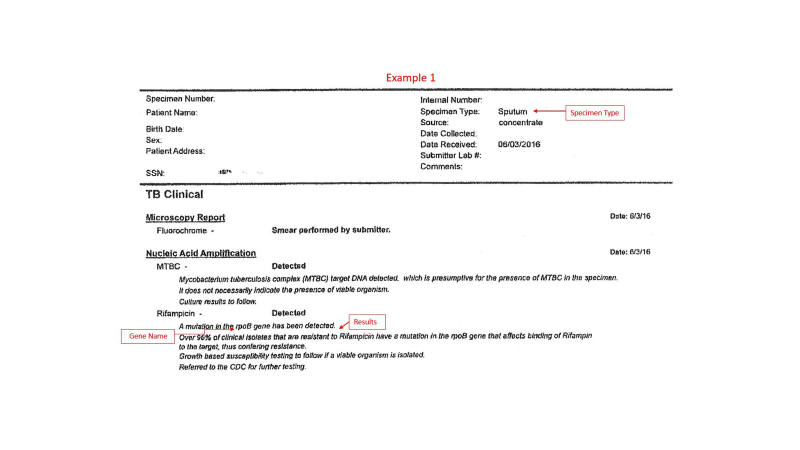 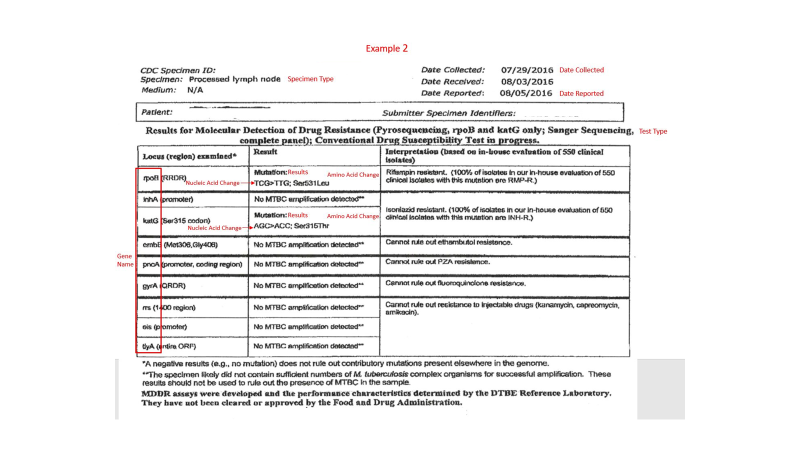 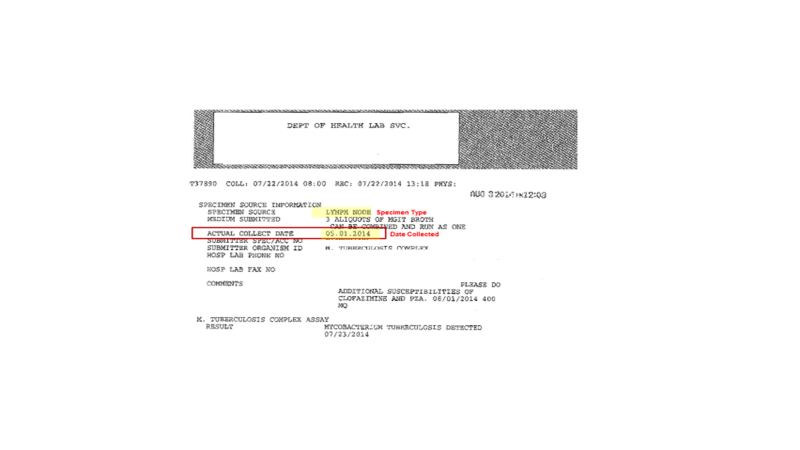 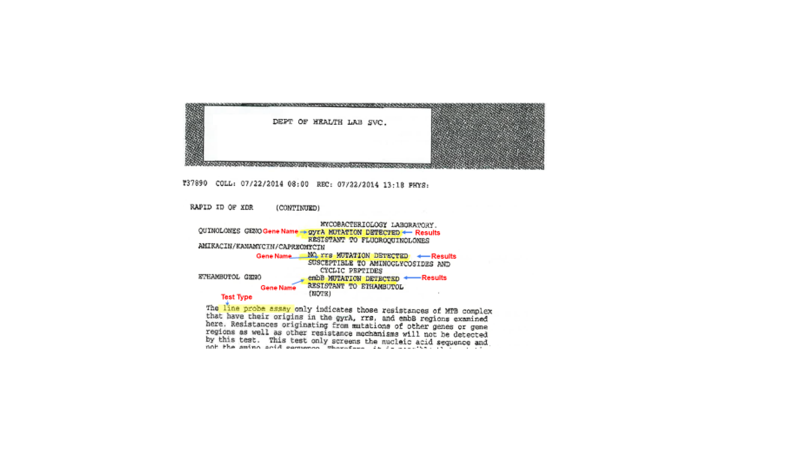 Appendix GAppendix HInstructions For Multidrug-Resistant (MDR) TBSupplemental FormTo be completed for all patients treated as MDR TB, regardless of DST resultsThis will include patients with laboratory evidence (growth-based DST or molecular tests) of MDR TB (resistance to at least isoniazid and rifampin) OR patients with a clinical diagnosis of TB (according to RVCT definitions) who are a known contact to an MDR TB case. Note that this form should also be completed for patients with XDR (MDR TB with additional resistance to any fluoroquinolone a second-line injectable drug kanamycin, amikacin, or capreomycin) and pre-XDR TB (MDR TB associated with resistance to fluoroquinolone or a second-line injectable, but not both).History of treatment before current episode with second-line TB drugs for the treatment of TB disease (not LTBI)?*Second-line TB drugs include all drugs used to treat TB that is resistant to first-line TB drugs (e.g., capreomycin, ethionamide, cycloserine, ciprofloxacin, amikacin).Date MDR TB Therapy Started for Current EpisodeDrugs ever used for MDR TB treatment, from MDR start date (select one option for each drug)Select an option for each drug listed.  Medications should be recorded as part of the regimen for the current episode beginning with the MDR TB therapy start date. Duration of therapy is a cumulative time period and does not have to be consecutively given. This accounts for treatment interruptions and temporary or short stoppages in treatment.Length of Time Administered Date injectable medication was stoppedWas surgery performed to treat MDR TB?Date of SurgerySide Effects?Side effects potential related to medications is defined as not existing before MDR TB medication start but having occurred during treatment.Side EffectsExperienced?When?Example Case Study – “Manas”  On February 1, 2020, Manas was admitted to the hospital with night sweats, fever, chills and hemoptysis. He said he was treated for TB in India 10 years ago with some medication that turned his urine red but no injectable medication. His sputum smear was positive and he was started on isoniazid, rifampin, pyrazinamide, and ethambutol on February 2, 2020. He remained on this therapy for 3 weeks, until growth-based drug susceptibility testing returned showing the isolate was resistant to isoniazid and rifampin. On February 23, 2020, after consultation with a regional TB expert and hospital infectious disease specialists, he was started on moxifloxacin, ethambutol, pyrazinamide, and linezolid. He was started on capreomycin on March 3, 2020. Because of the cost of capreomycin, he was changed to amikacin April 15, 2020.The patient developed progressive high-frequency hearing loss, and his amikacin was discontinued June 6, 2020. He was then started on ethionamide on June 8, 2020. He experienced muscle aches, and his moxifloxacin was changed to levofloxacin on November 10, 2020. His muscle aches continued to progress, and his levofloxacin was changed to cycloserine instead on November 20, 2020. In February of 2021 his muscle aches had improved, but he developed numbness and tingling of his fingers and toes. Linezolid was stopped, and he was started on para-amino salicylic acid. He began having joint pains in April of 2021 and his pyrazinamide was discontinued. He finished his treatment on August 10, 2021 on cycloserine, ethambutol, para-amino salicylic acid, and ethionamide. At the last visit, he continued to complain of hearing loss and stable numbness and tingling in his fingers and toes. His muscle and joint pains had resolved.See example of the MDR Form filled out based on this case study on the next page.Appendix IAnatomic SitesSite of DiseaseSpecimen Source SitesAppendix JGlossaryPageIntroductionIntroductionIntroductionIntroduction1OverviewOverviewOverviewOverview6What is NewWhat is NewWhat is NewWhat is New8RVCT Sections and QuestionsRevision StatusRevision StatusRevision StatusPageRVCT Sections and QuestionsNewRevisedNo ChangePageAdministrative InformationAdministrative InformationAdministrative InformationAdministrative InformationAdministrative Information01 –	Date ReportedX1002 –	Date CountedX1103 –	State Case NumberX1204 –	Local Case NumberX1305 –	Case Already Counted by Another Reporting Area?X14Demographics & Initial EvaluationDemographics & Initial EvaluationDemographics & Initial EvaluationDemographics & Initial EvaluationDemographics & Initial Evaluation06 –	Reporting AddressX1507 –	Date of BirthX1708 –	Sex at BirthX1809 –	EthnicityX1910 –	RaceX2011 –	NativityX2212 –	Country of Usual ResidenceX2413 –	Status at TB DiagnosisX2514 –	Initial Reason Evaluated for TBX26Risk FactorsRisk FactorsRisk FactorsRisk FactorsRisk Factors15 –	Occupation and IndustryX2716 –	Other Risk FactorsX3017 –	If Resident of Correctional Facility at Diagnostic Evaluation, Type 
of Facility?X3318 –	If Resident of Long-Term Care Facility at Diagnostic Evaluation, Type of Facility?X3419 –	Current Smoking Status at Diagnostic EvaluationX3620 –	Lived outside of the United States for >2 months (uninterrupted)?X37Diagnostic Testing (Other than Drug Susceptibility Testing [DST])Diagnostic Testing (Other than Drug Susceptibility Testing [DST])Diagnostic Testing (Other than Drug Susceptibility Testing [DST])Diagnostic Testing (Other than Drug Susceptibility Testing [DST])Diagnostic Testing (Other than Drug Susceptibility Testing [DST])21 –	Tuberculin Skin Test and All Non-DST TB Laboratory Test ResultsX3822 – Chest Radiograph or Other Imaging Study ResultsX42Clinical History and FindingsClinical History and FindingsClinical History and FindingsClinical History and FindingsClinical History and Findings23 –	Has the Patient been Previously Diagnosed with TB Disease or LTBI?X4424 –	Date of Illness Onset/Symptom Start DateX4525 –	Site of TB DiseaseX46Epidemiologic InvestigationEpidemiologic InvestigationEpidemiologic InvestigationEpidemiologic InvestigationEpidemiologic Investigation26 –	Case Meets Binational Reporting Criteria?X4727 –	Case Identified During a Contact Investigation of Another Case?X4928 –	Contact Investigation Conducted for This Case?X5029 –	Complete Table Below for All Known TB and LTBI Cases Epidemiologically Linked to this CaseX51Initial Treatment InformationInitial Treatment InformationInitial Treatment InformationInitial Treatment InformationInitial Treatment Information30 –	Date Therapy StartedX5231 –	Initial Drug RegimenX5332 –	If Initial Drug Regimen Not RIPE/HRZE (Isoniazid, Rifampin, Pyrazinamide, and Ethambutol), Why Not?X54Genotyping and Drug Susceptibility TestingGenotyping and Drug Susceptibility TestingGenotyping and Drug Susceptibility TestingGenotyping and Drug Susceptibility TestingGenotyping and Drug Susceptibility Testing33 –	Isolate Submitted for Genotyping?X5534 –	Was Phenotypic/Growth-Based Drug Susceptibility Testing Done?X5635 –	Was Genotypic/Molecular Drug Susceptibility Testing Done?X5736 –	Was the Patient Treated as an MDR TB Case (Regardless of DST Results)?X59Case OutcomeCase OutcomeCase OutcomeCase OutcomeCase Outcome37 –	Sputum Culture Conversion Documented?X6038 –	Moved During Therapy?X6239 –	Date Therapy StoppedX6440 –	Reason Therapy Stopped or Never Started?X6541 –	Reason TB Disease Therapy Extended >12 Months, if applicableX6642 –	Treatment AdministrationX6743 –	Did the Patient Die (either before diagnosis or at any time while being followed by TB program)?X68AppendicesAppendicesAppendicesAppendicesAppendicesAppendix A –	Tuberculosis Case Definition for Public Health SurveillanceAppendix A –	Tuberculosis Case Definition for Public Health SurveillanceAppendix A –	Tuberculosis Case Definition for Public Health SurveillanceAppendix A –	Tuberculosis Case Definition for Public Health Surveillance71Appendix B –	Recommendations for Reporting and Counting Tuberculosis CasesAppendix B –	Recommendations for Reporting and Counting Tuberculosis CasesAppendix B –	Recommendations for Reporting and Counting Tuberculosis CasesAppendix B –	Recommendations for Reporting and Counting Tuberculosis Cases72Appendix C –	Reporting Areas CodesAppendix C –	Reporting Areas CodesAppendix C –	Reporting Areas CodesAppendix C –	Reporting Areas Codes76Appendix D –	Anti-TB Drug Names and Genes Associated with Drug ResistanceAppendix D –	Anti-TB Drug Names and Genes Associated with Drug ResistanceAppendix D –	Anti-TB Drug Names and Genes Associated with Drug ResistanceAppendix D –	Anti-TB Drug Names and Genes Associated with Drug Resistance77Appendix E –	RVCT Molecular DST Report Appendix E –	RVCT Molecular DST Report Appendix E –	RVCT Molecular DST Report Appendix E –	RVCT Molecular DST Report 78Appendix F –	RVCT Molecular DST Report ExamplesAppendix F –	RVCT Molecular DST Report ExamplesAppendix F –	RVCT Molecular DST Report ExamplesAppendix F –	RVCT Molecular DST Report Examples81Appendix G –	MDR TB Supplemental Surveillance FormAppendix G –	MDR TB Supplemental Surveillance FormAppendix G –	MDR TB Supplemental Surveillance FormAppendix G –	MDR TB Supplemental Surveillance Form92Appendix H –	Instructions for MDR TB Supplemental Surveillance FormAppendix H –	Instructions for MDR TB Supplemental Surveillance FormAppendix H –	Instructions for MDR TB Supplemental Surveillance FormAppendix H –	Instructions for MDR TB Supplemental Surveillance Form94Appendix I –	Anatomic CodesAppendix I –	Anatomic CodesAppendix I –	Anatomic CodesAppendix I –	Anatomic Codes102Appendix J –	GlossaryAppendix J –	GlossaryAppendix J –	GlossaryAppendix J –	Glossary108Note: A case of TB is defined as an episode of TB disease in a person meeting the laboratory or clinical criteria for TB as defined in Appendix A – Tuberculosis Case Definition for Public Health Surveillance.Benefits of RVCT Data Negative effects of Inaccurate, Incomplete, or Unknown RVCT DataIncreased ability to assess program performance, completeness of data collection, and accuracy of reporting Improved data for program planning and policy development (e.g., personnel, resources, funding)Facilitation of patient services (e.g., quality of care, continuity of care, sharing of accurate information with patient and health facilities)Inaccurate follow-up of services to patients Inadequate resources (e.g., funding, staff, facilities, drugs, and supplies)Inaccurate evaluation and policy developmentMisrepresentation of the public health burden of TBInability to measure TB program indicators that are based on surveillance dataNote:  On the RVCT form and throughout this document, the term state is used to refer to the reporting jurisdiction, though not all jurisdictions are states.Note: For each item that includes dates, read the instructions carefully about entering month, day, and year. Some items (e.g., Date Reported, Item 1) require that the actual month and year always need to be entered. For those items, the actual month (not 99) should be entered, and the actual year (not 9999) should be entered.ItemItem Name5Case Already Counted by Another Reporting Area11Nativity12Country of Usual Residence15Occupation and Industry16Other Risk Factors19Current Smoking Status at Diagnostic Evaluation24Date of Illness Onset/Symptom Start Date26Case Meets Binational Reporting Criteria?27Case Identified During a Contact Investigation of Another Case?28Contact Investigation Conducted for This Case?29Complete Table Below for All Known TB and LTBI Cases Epidemiologically Linked to this Case32If Initial Drug Regimen Not RIPE/HRZE, Why Not?   35Was Genotypic/Molecular Drug Susceptibility Testing Done?36Was Patient Treated as MDR TB Case (Regardless of DST Results)?43Did the Patient Die (Either before Diagnosis or at any time while being followed by TB Program)?Primary Purpose:  The Date Reported is used to determine when the health department was first notified that a person may have TB. DescriptionCommentMonth, day, and year
(e.g., 01/17/2020)Date that a health department first thought that the patient may have TB.orDate the health department received notification (verbal or written) from a health care provider that a patient might have TB.If the day is unknown, enter 99 as the default value (e.g., 01/99/2020). In this item, the actual month and year always need to be entered. Do not use 99 for the month or 9999 for the year. Comment: If the patient had a previous diagnosis of TB, Date Reported applies to the current TB episode.Comment: Case NumbersYear + State + Number = State Case NumberA State Case Number may not be assigned to more than one case during a calendar year. Primary Purpose: To establish the biological sex recorded for the patient at birth for evaluation of epidemiologic trends.If recorded as female at birth: Pregnant at Time Diagnostic Evaluation was initiated?Example: Not Hispanic or Latino but has a Hispanic nameA patient may have a Hispanic name but may not be Hispanic or Latino. For example, if a woman who is not Hispanic marries a Hispanic man, she may self-report as “Not Hispanic or Latino.” Similarly, people from the Philippines may have Hispanic names, but self-report as “Not Hispanic.” A. Country of BirthB. Eligible for U.S. Citizenship/Nationality at Birth (regardless of country of birth)?C. Countries of Birth for Primary Guardian(s) (pediatric [<15 years old] patients only)If NOT U.S. Reporting Area, Remained in United States for ≥90 days (inclusive of Report Date)?A. Has the patient ever worked as one of the following? (select all that apply)B. Current Occupation and Industry (complete this section for all patients ≥14 years of age [NIOSH standard], regardless of answers to part A)Guidelines for Entering TST Results
Interpreting the TST ReactionIf Yes:Which criteria were met (Select all that apply)?If Yes:Evaluated for TB During that Contact Investigation  For each drug named indicate whether it was used:If Yes, enter the following information.If YES, complete table for each drug testedFor each drug listed, select result option from the following.If Yes, complete table for each gene tested (examples are in Appendix F):If you selected Yes, enter the following information.If you selected No, select the one best reason for not documenting sputum culture conversion:If you selected Yes, select all the options under “Moved to Where” that apply to the area to which the patient moved:If patient moved out of the , select one option to indicate whether a transnational referral was made.Examples of Moved If Yes:Did TB or Complications of TB Treatment Contribute to Death?NameAlphaCodeNameAlphaCodeAlabamaAL01NebraskaNE31AlaskaAK02NevadaNV32ArizonaAZ04New HampshireNH33ArkansasAR05New JerseyNJ34CaliforniaCA06New MexicoNM35ColoradoCO08New YorkNY36ConnecticutCT09New York CityNO975772DelawareDE10North CarolinaNC37FloridaFL12North DakotaND38GeorgiaGA13OhioOH39HawaiiHI15OklahomaOK40IdahoID16OregonOR41IllinoisIL17PennsylvaniaPA42IndianaIN18Rhode IslandRI44IowaIA19South CarolinaSC45KansasKS20South DakotaSD46KentuckyKY21TennesseeTN47LouisianaLA22TexasTX48MaineME23UtahUT49MarylandMD24VermontVT50MassachusettsMA25VirginiaVA51MichiganMI26WashingtonWA53MinnesotaMN27Washington D.C.DC11MississippiMS28West VirginiaWV54MissouriMO29WisconsinWI55MontanaMT30WyomingWY56U.S.-Affiliated Island Reporting Area Codes
For information on citizenship and “U.S.-born” for Island Areas see Nativity (item 11)U.S.-Affiliated Island Reporting Area Codes
For information on citizenship and “U.S.-born” for Island Areas see Nativity (item 11)U.S.-Affiliated Island Reporting Area Codes
For information on citizenship and “U.S.-born” for Island Areas see Nativity (item 11)U.S.-Affiliated Island Reporting Area Codes
For information on citizenship and “U.S.-born” for Island Areas see Nativity (item 11)U.S.-Affiliated Island Reporting Area Codes
For information on citizenship and “U.S.-born” for Island Areas see Nativity (item 11)U.S.-Affiliated Island Reporting Area Codes
For information on citizenship and “U.S.-born” for Island Areas see Nativity (item 11)U.S.-Affiliated Island Reporting Area Codes
For information on citizenship and “U.S.-born” for Island Areas see Nativity (item 11) NameAlphaCodeNameAlphaCodeAmerican SamoaAS60Republic of PalauPW70Federated States of MicronesiaFM64Puerto RicoPR72GuamGU66Republic of the Marshall IslandsMH68Commonwealth of the Northern Mariana IslandsMP69U.S. Virgin IslandsVI78Drug nameGene nameCommentsIsoniazidkatGIsoniazid and EthionamideinhAInhA is associated with low level resistance to both isoniazid and ethionamide.  Note that ethionamide has another gene associated with resistance, ethA (shown below).IsoniazidahpC-oxyRIsoniazidfabG1Also known as mabA.  Mutations associated with fabG1 (mabA) have also been reported for resistance to ethionaminde.RifampinrpoBRifampin is among the drug group rifamycins.  Rifamycins also include rifapentine and rifabutin.  A mutation in the rpoB gene does not necessarily confer resistance to all rifamycin drugs.PyrazinamidepncAEthambutolembBSecond-line injectablesrrsSecond-line injectables include Kanamycin (KAN), Amikacin (AM), Capreomycin (CAP). Note: rrs is also associated with streptomycin resistance. rrs is also known as 16S rRNA.KanamycineisCapreomycintlyAFluoroquinolonesgyrAExamples of fluoroquinolone drugs include Moxifloxacin (MXF), Ofloxacin (OFL), Ciprofloxacin (CIP), and Levofloxacin (LEV) FluoroquinolonesgyrBExamples of fluoroquinolone drugs include Moxifloxacin (MXF), Ofloxacin (OFL), Ciprofloxacin (CIP), and Levofloxacin (LEV) EthionamideethAStreptomycinrpsL, rrsBedaquilineatpE, rv0678, pepQ (rv2535c)pepQ is also known as rv2535c. Mutations associated with rv0678 can result in cross resistance with clofazimine.Linezolid23S rRNA, rplC, rrlrrl gene is also known as 23SClofaziminerv0678, pepQ, rv1979cMutations associated with rv0678 can result in cross resistance with bedaquiline.DelamanidfbiA, fbiB, fbiC, ddn, fgd1Gene NameCollection Date(mm/dd/yyyy)Report Date(mm/dd/yyyy)Specimen Type-sputum-other (indicate site)Results-Mutation detected-Mutation not detected-UnknownNucleic Acid ChangeAmino Acid ChangeIndelsTest Type-Nonsequencing-Sequencing-UnknownkatG10/25/201710/27/2017SputumMutation detectedNon-sequencingrpoB10/25/201710/27/2017SputumMutation detectedNon-sequencingkatG01/06/201804/15/2018SputumMutation detectedAGC>ACCSer315ThrSequencinginhA01/06/201804/15/2018SputumMutation not detectedSequencingrpoB01/06/201804/15/2018SputumMutation detectedTCG>TTGSer531LeuSequencingpncA01/06/201804/15/2018SputumMutation detectedATC>CTCIle6LeuSequencingembB01/06/201804/15/2018SputumMutation detectedGAC>GCCAsp354AlaSequencingrrs01/06/201804/15/2018SputumMutation not detectedSequencingeis01/06/201804/15/2018SputumMutation detectedC-14TSequencingtlyA01/06/201804/15/2018SputumMutation not detectedSequencinggyrA01/06/201804/15/2018SputumMutation detectedGGC>TGCGly88CysSequencingGene NameCollection Date(mm/dd/yyyy)Report Date(mm/dd/yyyy)Specimen Type-sputum-other (indicate site)Results-Mutation detected-Mutation not detected-UnknownNucleic Acid ChangeAmino Acid ChangeIndelsTest Type-Nonsequencing-Sequencing-UnknownkatG07/04/201811/10/2018SputumMutation not detectedNonsequencinginhA07/04/201811/10/2018SputumMutation not detectedNonsequencingrpoB07/04/201811/10/2018SputumMutation not detectedNonsequencingGene NameCollection Date(mm/dd/yyyy)Report Date(mm/dd/yyyy)Specimen Type-sputum-other (indicate site)Results-Mutation detected-Mutation not detected-UnknownNucleic Acid ChangeAmino Acid ChangeIndelsTest Type-Nonsequencing-Sequencing-UnknownkatG11/03/201812/16/2018Lymphatic cervicalMutation detectedAGC>ACCSer315ThrSequencinginhA11/03/201812/16/2018Lymphatic cervicalMutation not detectedSequencingrpoB11/03/201812/16/2018Lymphatic cervicalMutation detectedCAC>TACHis526TyrSequencingembB11/03/201812/16/2018Lymphatic cervicalMutation not detectedSequencingpncA11/03/201812/16/2018Lymphatic cervicalMutation detectedTCC>TCTSer65SerSequencingrrs11/03/201812/16/2018Lymphatic cervicalMutation not detectedSequencingeis11/03/201812/16/2018Lymphatic cervicalMutation not detectedSequencingtlyA11/03/201812/16/2018Lymphatic cervicalMutation not detectedSequencinggyrA11/03/201812/16/2018Lymphatic cervicalMutation not detectedSequencingkatG12/05/201912/11/2019SputumMutation detectedAGC>ACCSer315ThrSequencinginhA12/05/201912/11/2019SputumMutation not detectedSequencingahpC-oxyR12/05/201912/11/2019SputumMutation not detectedSequencingrpoB12/05/201912/11/2019SputumMutation detectedTCG>TTGSer531LeuSequencingembB12/05/201912/11/2019SputumMutation detectedInsertionSequencingrrs12/05/201912/11/2019SputumMutation not detectedSequencinggyrA12/05/201912/11/2019SputumMutation not detectedSequencingMDR TB SuPPLEMENTAL SURVEILLANCE FORMTo be completed for all cases treated as MDR TB, regardless of DST resultsMDR TB SuPPLEMENTAL SURVEILLANCE FORMTo be completed for all cases treated as MDR TB, regardless of DST resultsMDR TB SuPPLEMENTAL SURVEILLANCE FORMTo be completed for all cases treated as MDR TB, regardless of DST resultsHistory of treatment before current episode with second-line TB drugs for the treatment of TB disease (not LTBI)? [INV1156]History of treatment before current episode with second-line TB drugs for the treatment of TB disease (not LTBI)? [INV1156] Yes      No      Unknown    TREATMENT COURSETREATMENT COURSETREATMENT COURSEDate MDR TB therapy started 
for current episode [INV1157]           Month     Day             Year            Month     Day             Year Drugs ever used for MDR TB treatment, from MDR start date (select one option for each drug)Drugs ever used for MDR TB treatment, from MDR start date (select one option for each drug)Drugs ever used for MDR TB treatment, from MDR start date (select one option for each drug)Drug [INV1158]Length of Time Administered [INV1159](Not Used, <1 Month, ≥1 Month)IsoniazidRifampinPyrazinamideEthambutolStreptomycinRifabutinRifapentineAmikacinKanamycinCapreomycinEthionamideLevofloxacinMoxifloxacinCycloserinePara-Amino Salicylic AcidLinezolidBedaquilineDelamanidClofaziminePretomanidOther (Specify: _______________)Date injectable medication was stopped [INV1160]        Month     Day             Year               Not applicableWas surgery performed to treat MDR TB? [INV1161]              Yes        No       Date:__________ [INV1162]SIDE EFFECTSSIDE EFFECTSSIDE EFFECTS6.	Side Effects? [42563-7]Experienced? [INV1164](Yes, No, Unknown)When? [INV1163](During Treatment, At End of Treatment, Both)DepressionSuicide Attempt or IdeationCardiac AbnormalitiesHearing LossTinnitusVestibular DysfunctionPeripheral NeuropathyRenal DysfunctionVision Change/LossLiver ToxicityMyalgiaArthralgiaOther (Specify: __________________________)Other (Specify: __________________________)Primary Purpose:  Case management and surveillance. Data are used to determine if the patient has been previously exposed to second-line TB drugs.Option (select one)DescriptionCommentYesPatient was treated with second-line TB medications.*Often there is no documentation of the patient having been treated in the past if they were treated before arriving in a U.S. reporting area. When documentation is not available, self-report of treatment for a previous episode of MDR TB disease is acceptable.Do not enter a previous diagnosis of, or treatment course for, latent TB infection (LTBI). NoPatient has not been treated in the past with second-line TB medications.*UnknownIt is not known whether the patient was previously treated with second-line TB medications.*Primary Purpose:  Programmatic function. Data are used for calculating time from TB diagnosis to start of MDR treatment regimen, overall duration of MDR treatment, and time from MDR treatment start date to culture conversion.DescriptionCommentMonth, day, year(e.g., 01/15/2020)Date the patient first began a drug regimen containing at least 2 second-line drugs.If the day is unknown, or the month and the day are unknown, enter 99 as the default value (e.g., 04/99/1920) or 99/99/1920. If the month, day, and year are unknown, enter 99/99/9999.Primary Purpose: Programmatic function. Data are used for assessing medications that were used as part of a patient’s MDR treatment regimen. Drug [INV1158]Length of Time Administered (Not Used, <1 Month, ≥1 Month)IsoniazidRifampinPyrazinamideEthambutolStreptomycinRifabutinRifapentineAmikacinKanamycinCapreomycinEthionamideLevofloxacinMoxifloxacinCycloserinePara-Amino Salicylic Acid*LinezolidBedaquilineDelamanidClofaziminePretomanidOther (Specify: _______________)Option (select one)DescriptionCommentNot UsedDrug is/was not part of the MDR TB treatment regimen.If a drug was recommended, but never prescribed or taken by the patient, this category should be marked. < 1 monthDrug is/was part of the MDR TB treatment regimen and was taken for less than one month.≥1 monthDrug is/was part of the MDR TB treatment regimen, and was taken for greater than or equal to one monthPrimary purpose: Programmatic function. Data will be used to determine the duration of injectable medication use in situations where injectables were administered, and estimate the intensive phase in situations where applicable. DescriptionCommentMonth, day, year(e.g., 01/15/2020)Date the patient ended the injectable medication. If an injectable was started, stopped, and restarted, indicate the last day the injectable was stopped. If the day is unknown, or the month and the day are unknown, enter 99 as the default value (e.g., 04/99/1920) or 99/99/1920. If the month, day, and year are unknown, enter 99/99/9999.If patient did not receive any injectable medications, mark N/A.Primary purpose: Case management and surveillance function. Data will be used to determine the number of patients needing surgery for MDR TB treatment.Option (select one)DescriptionCommentYesSurgery was performed as part of MDR TB treatment for the current episode of MDR TB.Biopsy done to diagnose MDR TB is not considered surgery to treat MDR TB. However, excisional biopsy for the treatment of extrapulmonary TB is considered surgical treatment for MDR TB.NoSurgery was not done for the purpose of MDR TB treatment for the current episode of MDR TB.DescriptionCommentMonth, day, year(e.g., 01/15/2020)Date the patient had surgery for MDR TB.If the day is unknown, or the month and the day are unknown, enter 99 as the default value (e.g., 04/99/1920) or 99/99/1920. In the month, day, and year are unknown, enter 99/99/9999.Primary purpose: Case management and surveillance function. Data will be used to determine the nature and number of patients experiencing side effects due to MDR TB treatment. Side EffectDescriptionDepressionProlonged feelings of sadness or dejection, or documentation of depression by providerSuicide Attempt or IdeationSuicidal attempt or ideation (thoughts or attempt to hurt oneself)Cardiac abnormalitiesQTc >500 ms (confirmed by repeat ECG or documented “prolonged QTc”) Clinically significant ventricular arrhythmia Hearing lossSubjective hearing loss or noticing the need to turn up the volume on phones or TVsRequiring the needs for a hearing aid or interventionAdults: If enrolled in Monitoring Program (on a 1, 2, 3, 4, 6 and 8 kHz audiogram): Threshold shift of 15-25 dB averaged at 3 contiguous test frequencies in at least one ear Pediatric (on a 1, 2, 3, 4, 6 and 8 kHz audiogram): hearing loss sufficient to indicate therapeutic intervention, including hearing aids; threshold shift >20 dB at 3 kHz and above in at least one ear Speech-language related services indicatedTinnitusSubjective ringing, buzzing, roaring or clicking sounds in the ears Vestibular dysfunctionFeeling that the world is revolving around the patient (objective vertigo) or the patient is revolving in space (subjective vertigo)Dizziness or imbalancePeripheral neuropathyFeeling of tingling, numbness, pressure, cold, and warmth that are experienced in the absence of a stimulusUsually limited to the extremitiesRenal dysfunctionChange in baseline renal function or proteinuriaVision change/lossCan involve one eye or both eyesChange of baseline of vision acuity or color vision Optic nerve damage resulting in worsening vision or blindness not present at baselineLiver toxicityLiver enzyme concentrations exceeding three times the upper limit of normal if associated with symptoms, or Liver enzymes concentrations exceeding five times the upper limit of normal if the patient is asymptomaticMyalgiaMuscle painArthralgiaJoint pain. Reports of gout, tendonitis, or tendon rupture may also be marked hereOtherAny additional side effects not included aboveOption (select one)DescriptionCommentYesSide effect reported. Side effects should have been reported by the patient or documented in the medical record.Side effect that existed prior to MDR TB medication start but exacerbated by MDR TB treatment leading to a MDR TB medication discontinuation should be recorded as Yes.NoSide effect not reported.UnknownIt is unknown whether the side effect was reported.Option (select one)DescriptionCommentDuring TreatmentPatient reported side effect only during treatment, i.e., the side effect resolved when treatment was stopped.At the End of TreatmentPatient reported report side effect only at the end of treatment, i.e., after the treatment was stopped.BothPatient reported side effect during treatment and at the end.MDR TB SUPPLEMENTAL SURVEILLANCE FORMTo be completed for all cases treated as MDR TB, regardless of DST resultsMDR TB SUPPLEMENTAL SURVEILLANCE FORMTo be completed for all cases treated as MDR TB, regardless of DST resultsMDR TB SUPPLEMENTAL SURVEILLANCE FORMTo be completed for all cases treated as MDR TB, regardless of DST resultsHistory of treatment before current episode with second-line TB drugs for the treatment of TB disease (not LTBI)? [INV1156]History of treatment before current episode with second-line TB drugs for the treatment of TB disease (not LTBI)? [INV1156] Yes      No      Unknown    TREATMENT COURSETREATMENT COURSETREATMENT COURSEDate MDR TB therapy started 
for current episode [INV1157]           Month     Day             Year            Month     Day             Year Drugs ever used for MDR TB treatment, from MDR start date (select one option for each drug)Drugs ever used for MDR TB treatment, from MDR start date (select one option for each drug)Drugs ever used for MDR TB treatment, from MDR start date (select one option for each drug)Drug [INV1158]Length of Time Administered [INV1159](Not Used, <1 Month, ≥1 Month)Isoniazid<1 monthRifampin<1 monthPyrazinamide> 1monthEthambutol> 1monthStreptomycinNot usedRifabutinNot usedRifapentineNot usedAmikacin> 1monthKanamycinNot usedCapreomycin> 1monthEthionamide> 1monthLevofloxacin<1 monthMoxifloxacin> 1monthCycloserine> 1monthPara-Amino Salicylic Acid> 1monthLinezolid> 1monthBedaquilineNot usedDelamanidNot usedClofazimineNot usedPretomanidOther (Specify: ______________)Date injectable medication was stopped [INV1160]        Month     Day             Year               Not applicableWas surgery performed to treat MDR TB? [INV1161]              Yes        No       Date:__________ [INV1162]SIDE EFFECTSSIDE EFFECTSSIDE EFFECTSSide Effect [42563-7]Experienced? [INV1164](Yes, No, Unknown)When? [INV1163](During Treatment, At End of Treatment, Both)DepressionNoSuicide Attempt or IdeationNoCardiac AbnormalitiesNoHearing LossYesBothTinnitusNoVestibular DysfunctionNoPeripheral NeuropathyYesBothRenal DysfunctionNoVision Change/LossNoLiver ToxicityNoMyalgiaYesDuring TreatmentArthralgiaYesDuring TreatmentOther (Specify: __________________________)NoOther (Specify: __________________________)NTSS Concept NameNTSS
Alternate CodeHL7
Concept CodeHL7 Concept NameAccessory sinusAC120228005Paranasal sinus part (body structure)Adrenal glandAD23451007Adrenal structure (body structure)AnusAN53505006Anal structure (body structure)AppendixAP66754008Appendix structure (body structure)BloodBL87612001Blood (substance)Blood vesselBV59820001Blood vessel structure (body structure)Bone and/or JointBO110522009Bone and joint (combined site) (body structure)Bone marrowBM14016003Bone marrow structure (body structure)BrainBA12738006Brain structure (body structure)BreastBR76752008Breast structure (body structure)Cardiac valveCA17401000Cardiac valve structure (body structure)ColonCO71854001Colon structure (body structure)Cranial spinal & peripheral nerveCR25087005Structure of nervous system (body structure)Ear and mastoid cellsEA110708006Middle ear and mastoid cells (body structure)EsophagusES32849002Esophageal structure (body structure)Extrahepatic bile ductEX16014003Extrahepatic duct structure (body structure)Eye and ear appendagesEYPHC4Eye and ear appendagesFetus and embryoFEC0230999Fetus and embryoGallbladderGA28231008Gallbladder structure (body structure)GenitourinaryGU21514008Structure of genitourinary system (body structure)HeartHE80891009Heart structure (body structure)LaryngealLX110547006Epiglottis and larynx (combined site) (body structure)LipLP48477009Lip structure (body structure)LiverLV10200004Liver structure (body structure)Lymphatic AxillaryLA281777001Structure of lymphatic system of axilla (body structure)Lymphatic CervicalLC69831007Structure of lymphatic system of neck (body structure)Lymphatic IntrathoracicLI281778006Intrathoracic lymphatic structure (body structure)Lymphatic OtherLOPHC2Lymphatic OtherLymphatic UnknownLUPHC3Lymphatic UnknownMeningealME1231004Meninges structure (body structure)MouthMO123851003Mouth region structure (body structure)NasopharynxNA71836000Nasopharyngeal structure (body structure)NoseNO45206002Nasal structure (body structure)OtherOTOTHotherPancreasPA15776009Pancreatic structure (body structure)PericardiumPE76848001Pericardial structure (body structure)PeritonealPT83670000Peritoneal cavity structure (body structure)Pharynx, oropharynx, and hypopharynxPH54066008Pharyngeal structure (body structure)Pituitary glandPI56329008Pituitary structure (body structure)Placenta umbilical cord and implantation sitePC110973009Placenta, umbilical cord and implantation site (combined site) (body structure)PleuraPL3120008Pleural membrane structure (body structure)PulmonaryPU39607008Lung structure (body structure)RectumRE34402009Rectum structure (body structure)Salivary glandSA385294005Salivary gland structure (body structure)Site not StatedNSPHC5Body Site not StatedSkin and skin appendagesSK39937001Skin structure (body structure)Small intestine - duodenumSD38848004Duodenal structure (body structure)Small intestine - jejunum & ileumSJ110611003Jejunum and ileum (combined site) (body structure)Spinal cordSC2748008Spinal cord structure (body structure)SpleenSP78961009Splenic structure (body structure)StomachST69695003Stomach structure (body structure)Subcutaneous tissueSU71966008Subcutaneous tissue structure (body structure)ThymusTM9875009Thymus gland structure (body structure)Thyroid or parathyroid gland(s)TY297261005Thyroid and/or parathyroid structures (body structure)TongueTO21974007Tongue structure (body structure)Tonsils and adenoidsTS303337002Tonsil and adenoid structure (body structure)Tooth gum and supporting structures of the toothTH362102006All teeth, gums and supporting structures (body structure)TracheaTR44567001Tracheal structure (body structure)NTSS Concept NameNTSS
Alternate CodeHL7
Concept CodeHL7 Concept NameAccessory sinus19120228005Paranasal sinus part (body structure)Adrenal gland8323451007Adrenal structure (body structure)Anus5553505006Anal structure (body structure)Appendix5266754008Appendix structure (body structure)Bile and pancreatic fluid45C0541696Bile and pancreatic fluidBlood687612001Blood (substance)Blood vessel3459820001Blood vessel structure (body structure)Bone8272673000Bone structure (body structure)Bone marrow414016003Bone marrow structure (body structure)Brain8812738006Brain structure (body structure)Breast276752008Breast structure (body structure)Bronchial fluid28258446004Bronchial fluid sample (specimen)Bronchiole2455214000Bronchiole structure (body structure)Bronchus23955009Bronchial structure (body structure)Cardiac valve3217401000Cardiac valve structure (body structure)Cervix7471252005Cervix uteri structure (body structure)Colon5371854001Colon structure (body structure)Cranial spinal & periph nerve9025087005Structure of nervous system (body structure)CSF (cerebrospinal fluid)8665216001Cerebrospinal fluid (substance)Ear and mastoid cells92110708006Middle ear and mastoid cells (body structure)Endometrium752739003Endometrial structure (body structure)Epididymis vas deferens spermatic cord and scrotum68110887005Epididymis, vas deferens, spermatic cord and scrotum (combined site) (body structure)Epiglottis and larynx21110547006Epiglottis and larynx (combined site) (body structure)Esophagus4832849002Esophageal structure (body structure)Extrahepatic bile duct4216014003Extrahepatic duct structure (body structure)Eye and ear appendages91PHC4Eye and ear appendagesFallopian tube broad ligament parametrium and paraovarian region77110850002Fallopian tube, broad ligament, parametrium and parovarian region (combined site) (body structure)Female genital fluids7950473004Female genital fluid (substance)Fetus and embryo81C0230999Fetus and embryoGallbladder4128231008Gallbladder structure (body structure)Gastric aspirate56168137004Gastric aspirate sample (specimen)Gastrointestinal contents (feces)5739477002Feces (substance)Heart3180891009Heart structure (body structure)Joints (synovial tissue)1688928006Structure of synovial tissue of joint (body structure)Kidney6064033007Kidney structure (body structure)Ligament and fascia1591684004Structure of ligament AND/OR fascia (body structure)Lip3648477009Lip structure (body structure)Liver4010200004Liver structure (body structure)Lung2539607008Lung structure (body structure)Lymph node759441001Structure of lymph node (body structure)Male genital fluids7023378005Male genital fluid (substance)Meninges dural sinus choroid plexus87PHC8Meninges, dural sinus, choroid plexusMilk3226789007Breast milk (substance)Mouth35123851003Mouth region structure (body structure)Multiple Sites95PHC6Multiple Body SitesMyometrium7627232003Myometrial structure (body structure)Nasopharynx2071836000Nasopharyngeal structure (body structure)Nose1845206002Nasal structure (body structure)Omentum and peritoneum58PHC7Omentum and peritoneumOther94OTHOther anatomic siteOvary7815497006Ovarian structure (body structure)Pancreas4315776009Pancreatic structure (body structure)Penis6518911002Penile structure (body structure)Pericardial fluid3334429004Pericardial fluid (substance)Pericardium3076848001Pericardial structure (body structure)Peritoneal fluid59409614007Peritoneal fluid (substance)Pharynx oropharynx and hypopharynx4654066008Pharyngeal structure (body structure)Pituitary gland8256329008Pituitary structure (body structure)Placenta umbilical cord and implantation site80110973009Placenta, umbilical cord and implantation site (combined site) (body structure)Pleura263120008Pleural membrane structure (body structure)Pleural fluid292778004Pleural fluid (substance)Prostate and seminal vesicle66110651000Prostate and seminal vesicle (combined site) (body structure)Pus9311311000Pus (substance)Rectum5434402009Rectum structure (body structure)Renal pelvis6125990002Renal pelvis structure (body structure)Saliva44256897009Saliva (substance)Salivary gland39385294005Salivary gland structure (body structure)Skeletal system (bones of head rib cage and vertebral column)9PHC12Skeletal system - Bones of head, rib cage and vertebral columnSkeletal system (bones of shoulder girdle pelvis and extremities)10PHC11Skeletal system - Bones of shoulder, girdle, pelvis and extremitiesSkin and skin appendages039937001Skin structure (body structure)Small intestine - duodenum5038848004Duodenal structure (body structure)Small intestine - jejunum & ileum51110611003Jejunum and ileum (combined site) (body structure)Soft tissue11181607009Soft tissue (navigational concept)Soft tissue (muscles of head neck mouth and upper extremity)12PHC10Soft tissue - Muscles of head, neck, mouth and upper extremitySoft tissue (muscles of trunk perineum and lower extremity)13PHC9Soft  tissue - Muscles of trunk, perineum and lower extremitySpinal cord892748008Spinal cord structure (body structure)Spleen578961009Splenic structure (body structure)Sputum96119334006Sputum specimen (specimen)Stomach4969695003Stomach structure (body structure)Subcutaneous tissue171966008Subcutaneous tissue structure (body structure)Synovial fluid176085005Synovial fluid (substance)Tendon and tendon sheath1459863003Tendon and/or tendon sheath structure (body structure)Testis6740689003Testis structure (body structure)Thymus859875009Thymus gland structure (body structure)Thyroid or parathyroid gland(s)84297261005Thyroid and/or parathyroid structures (body structure)Tongue3721974007Tongue structure (body structure)Tonsils and adenoids47303337002Tonsil and adenoid structure (body structure)Tooth gum and supporting structures of the tooth38362102006All teeth, gums and supporting structures (body structure)Trachea2244567001Tracheal structure (body structure)Unknown99UNKunknownUpper respiratory fluids2772869002Upper respiratory fluids (substance)Ureter6287953007Ureteric structure (body structure)Urethra6413648007Urethral structure (body structure)Urinary bladder6389837001Urinary bladder structure (body structure)Urine6978014005Urine (substance)Uterus7335039007Uterine structure (body structure)Vagina7276784001Vaginal structure (body structure)Vulva labia clitoris and Bartholin's gland71110888000Vulva, labia, clitoris and Bartholin's gland (combined site) (body structure)TermDefinitionAcid-fast bacilli (AFB)Microorganisms that when stained, retain color even after they have been washed in an acid solution; may be detected under a microscope in a stained smear.Active case findingLooking for undiagnosed cases by screening a population.Adherence to treatmentFollowing the recommended course of treatment by taking all the prescribed medications for the entire length of time necessary.Adverse effectNegative side effect resulting from the use of a drug (for example, hepatitis, nausea, rash).BronchoscopyA procedure used to obtain pulmonary secretions or lung tissue with an instrument called a bronchoscope.Case managementA system in which a specific health department employee is assigned primary responsibility for the patient, systematic regular review of patient progress is conducted, and plans are made to address any barriers to adherence.Case rateThe number of cases that occur during a certain time period, divided by the size of the population during that time period; the case rate is often expressed in terms of a population size of 100,000 persons.Case reportingInforming the state or local health department when a new possible or confirmed case (an occurrence) of TB disease has been diagnosed.CavityA hollow space within the lung, visible on a chest x-ray or CT scan. Clinical evaluationAn evaluation done to find out whether a patient has symptoms of TB disease or is responding to treatment; also done to check for adverse reaction to TB medications.ClinicianA physician, physician’s assistant, or nurse/nurse practitioner.Congregate settingA setting in which a group of usually unrelated persons reside in close physical proximity. These settings may include long-term care facilities, assisted living facilities, correctional facilities, or homeless shelters (see residential facilities).Contact investigationA procedure for interviewing a person who has TB disease to determine who may have been exposed to TB. People who have been exposed to a TB patient are located and tested for TB infection and TB disease, and treated if indicated.ContactsPeople exposed to someone with TB disease, generally including family members, roommates or housemates, close friends, coworkers, classmates, and others.Country of birthThe country where a person was born.CultureTo grow organisms in or on media (substances containing nutrients) so that they can be identified.Daily regimenA treatment schedule in which the patient takes a dose of each prescribed medication every day.Diabetes mellitusA disease in which the body’s ability to produce or respond to the hormone insulin is impaired, resulting in abnormal metabolism of carbohydrates and elevated levels of glucose in the blood and urine. See detailed diagnostic criteria for diabetes elsewhere in this manual.Diagnostic evaluationAn evaluation used to diagnose TB disease; includes a medical history, a chest x-ray, the collection of specimens for bacteriologic examination, and possibly a tuberculin skin test or an interferon-gamma release assay.Directly observed therapy (DOT)Where a designated healthcare worker watches the TB patient swallow each dose of the prescribed drugs.Drug susceptibility testA laboratory method for detecting drug-resistant microorganisms. Drug-resistant TBTB caused by organisms that are able to grow in the presence of a particular drug; TB that is resistant to at least one first-line antituberculosis drug.End-stage renal disease (ESRD)A condition when chronic kidney failure has progressed to the point where kidney function is less than 10% of normal; requires dialysis or transplantation; also known as stage 5 chronic kidney disease. The most common cause of ESRD in the  is diabetes.Epidemiologically linkedThe patient has had contact with one or more persons who have/had TB disease or have been exposed to a point source of infection (i.e., a single source of infection, such as an event or location where one or more patients had a confirmed case of TB disease).Transmission of  M. tuberculosis complex by the usual modes of transmission, e.g., aerosol, is plausible.  A case may be considered epidemiologically linked to a laboratory-confirmed case if at least one case in the chain of transmission is laboratory confirmed.Ethambutol (EMB)A drug used to treat TB disease; may cause vision problems. Ethambutol should be used cautiously in children who are too young to be monitored for changes in their vision.Extrapulmonary TBTB disease that occurs in places other than the lungs, such as the lymph nodes, the pleura, the brain, the kidneys, or the bones; most types of extrapulmonary TB are not infectious.First-line TB drugsThe initial drugs typically used for treating TB disease. Includes isoniazid (INH), rifampin (RIF), pyrazinamide (PZA), and ethambutol (EMB).HIVHuman immunodeficiency virus, the virus that causes AIDS.Immunosuppressive therapyTherapy that suppresses or weakens the immune system.Interferon-gamma 
(IFN-γ)Protein that is normally produced by the body in response to infection. Interferon-gamma release assay (IGRA)A type of blood test that measures a person’s immune reactivity to M. tuberculosis by measuring release of IFN-γ. In the U.S., QuantiFERON®-TB Gold, QuantiFERON®-TB Gold In-Tube, QuantiFERON®-TB Plus and T-SPOT®.TB are currently available IGRAs.IsolateA sample from a specimen that was identified as a certain organism such as M. tuberculosis complex.Isoniazid (INH)A drug that is used for treating LTBI and one of the drugs used to treat TB disease; although relatively safe, it may cause hepatitis and other severe adverse reaction in some patients.Latent TB infection (LTBI)Refers to the condition when a person is infected with tubercle bacilli, but TB disease has not developed. Persons with LTBI do not have TB disease symptoms and they cannot spread TB to others. Persons with LTBI usually have a positive result to the Mantoux tuberculin skin test or an interferon-gamma release assay.LTBI treatmentMedication that is given to people who have latent TB infection to prevent them from developing TB disease.Mantoux tuberculin skin test (TST)A method of testing for TB infection; a needle and syringe are used to inject 0.1 ml of 5 tuberculin units of liquid tuberculin between the layers of the skin (intradermally), usually on the forearm; the reaction to this test, sometimes a palpable swollen area (induration), is measured 48 to 72 hours after TST placement and is interpreted as positive or negative depending on the size of the induration in millimeters (mm) and the patient’s risk factors for TB.Miliary TBMiliary TB is a serious type of tuberculosis infection. It is a histological or radiologic finding, rather than a site of disease. It appears on radiographs as a great number of small, well-defined nodules that look like millet seeds scattered throughout the lungs, hence the name “miliary.”Multidrug-resistant TB (MDR TB) Resistant to at least the drugs isoniazid and rifampin; MDR TB is more difficult to treat than drug-susceptible TB.Mycobacterium tuberculosisOne of the organisms causing TB in humans, and sometimes called the tubercle bacillus; belongs to a group of bacteria called mycobacteria.Mycobacterium tuberculosis complexA group of closely related mycobacteria that can cause TB (e.g., M. tuberculosis, M. bovis, and M. africanum). Most TB in the  is caused by M. tuberculosis.NEDSS/HL-7 National Electronic Disease Surveillance System (NEDSS)/Health Level 7 (HL-7)Non-U.S.–born personsPersons who are not eligible for U.S. citizenship at birth, regardless of the actual country of birth (formerly called “foreign-born”).Nucleic acid amplification (NAA)A technique that amplifies (copies) DNA or RNA segments, in order to directly identify microorganisms in clinical specimens.PossibleA person for whom there is a high index of suspicion for active TB (e.g., a known contact to an active TB case or to a person with signs or symptoms consistent with TB) who is currently under evaluation for TB disease. Also referred to as “Suspected” in some surveillance data systems.Pulmonary TBTB disease that occurs in the lungs, typically causing a cough and an abnormal chest x-ray. Pulmonary TB is usually infectious if untreated. Most TB cases reported in the  are pulmonary TB.PyridoxineAnother name for vitamin B6; it is given to prevent peripheral neuropathy; should always be given to pregnant and breastfeeding women on isoniazid.RecurrenceA patient who has either a Negative culture result while receiving anti-TB therapy, but at some point after therapy is completed, either the culture result becomes positive for M. tuberculosis again or the patient has clinical or radiologic deterioration that is consistent with TB disease, orNegative smear and culture result (e.g., clinical case) at diagnosis and while receiving anti-TB therapy, but at some point after therapy is completed, either the patient has a culture result that is positive for M. tuberculosis or has clinical or radiologic deterioration that is consistent with TB disease.RifabutinA drug used to treat TB disease; used as a substitute for rifampin () in the treatment of all forms of TB.RifampinA drug used to treat TB disease; also used for LTBI treatment. RifapentineA drug used to treat TB disease and LTBI; used once weekly with isoniazid for twelve weeks during the continuation phase with selected HIV-negative patients.Second-line TB drugs Drugs used to treat TB that is resistant to first-line TB drugs (e.g., capreomycin, ethionamide, cycloserine, ciprofloxacin, amikacin).SmearA specimen that has been smeared onto a glass slide, stained, washed in an acid solution, and then placed under the microscope for examination; used to detect acid-fast bacilli in a specimen.SpecimenA sample collected from a person for testing.SputumPhlegm from deep in the lungs, collected in a sterile container for processing and examination.SusceptibilityAn organism’s ability to be killed by a particular drug.TB diseaseAn illness, caused by bacteria called Mycobacterium tuberculosis, in which tuberculosis (TB) bacteria are multiplying and attacking parts of the body, most commonly the lungs. A person with TB disease is capable of spreading the disease to others if the TB bacteria are active in the lungs or throat. The symptoms of TB disease include weakness, weight loss, fever, no appetite, chills, and sweating at night. Other symptoms may include a bad cough, pain in the chest, and coughing up blood. XDR TBExtensively Drug-Resistant TB. The occurrence of TB in persons whose M. tuberculosis isolates are resistant to isoniazid and rifampin, plus resistant to any fluoroquinolone and at least one of three injectable second-line drugs (i.e., amikacin, kanamycin, or capreomycin).